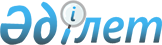 О признании утратившими силу некоторых решений Сарыкольского районного маслихатаРешение маслихата Сарыкольского района Костанайской области от 1 апреля 2020 года № 324. Зарегистрировано Департаментом юстиции Костанайской области 6 апреля 2020 года № 9084
      В соответствии с Законом Республики Казахстан от 6 апреля 2016 года "О правовых актах" Сарыкольский районный маслихат РЕШИЛ:
      1. Признать утратившими силу следующие решения маслихата:
      1) "Об утверждении Правил проведения раздельных сходов местного сообщества и количественного состава представителей жителей сел для участия в сходах местного сообщества Ленинградского сельского округа Сарыкольского района Костанайской области" от 25 июня 2014 года № 181 (опубликовано 17 сентября 2014 года в информационно-правовой системе "Әділет", зарегистрировано в Реестре государственной регистрации нормативных правовых актов за № 4945);
      2) "О внесении изменений в решение маслихата от 25 июня 2014 года № 181 "Об утверждении Правил проведения раздельных сходов местного сообщества и количественного состава представителей жителей сел для участия в сходах местного сообщества Ленинградского сельского округа Сарыкольского района Костанайской области" от 21 июня 2018 года № 176 (опубликовано 19 июля 2018 года в Эталонном контрольном банке нормативных правовых актов Республики Казахстан, зарегистрировано в Реестре государственной регистрации нормативных правовых актов за № 7936).
      2. Настоящее решение вводится в действие по истечении десяти календарных дней после дня его первого официального опубликования.
					© 2012. РГП на ПХВ «Институт законодательства и правовой информации Республики Казахстан» Министерства юстиции Республики Казахстан
				
      Председатель сессии 

Д. Хайруллина

      Секретарь Сарыкольского районного маслихата 

К. Базарбаева
